                 ҠАРАР                                                                ПОСТАНОВЛЕНИЕ        «12»  ноябрь  2022 й.                     № 44                      «12»  ноября 2022  г.Об утверждении схемы размещения и         Положения о порядке размещения нестационарных торговых объектов на территории сельского поселения Лагеревский сельсовет муниципального района Салаватский район Республики БашкортостанВ соответствии с Законом Республики Башкортостан от 14 июля 2010 года                N 296-з (с изменениями и дополнениями) "О регулировании торговой деятельности в Республике Башкортостан", распоряжением Правительства Российской Федерации от 30 января 2021 года № 208-р, постановлением Правительства Республики Башкортостан от 12 октября 2021 года № 511 (с изменениями и дополнениями) «Об утверждении Порядка разработки и утверждения органами местного самоуправления Республики Башкортостан схем размещения нестационарных торговых объектов», Администрация Сельского поселения Лагеревский сельсовет муниципального района Салаватский район Республики БашкортостанПОСТАНОВЛЯЕТ:Утвердить Положение о порядке размещения нестационарных торговых объектов на территории сельского поселения Лагеревский сельсовет муниципального района Салаватский район Республики Башкортостан (Приложение № 1).Утвердить порядок организации и проведения открытого конкурса на право заключения договора на размещение нестационарного торгового объекта (объекта по оказанию услуг) на территории сельского поселения Лагеревский сельсовет муниципального района Салаватский район Республики Башкортостан (приложение № 2).Утвердить порядок определения платы за место размещения нестационарного торгового объекта на территории сельского поселения Лагеревский  сельсовет муниципального района Салаватский район Республики Башкортостан (приложение № 3).Утвердить типовую форму договора на размещение нестационарного торгового объекта на территории сельского поселения Лагеревский сельсовет муниципального района Салаватский район Республики Башкортостан (приложение № 4).Утвердить схему размещения нестационарных объектов на территории сельского поселения Лагеревский сельсовет муниципального района Салаватский район Республики Башкортостан. (Приложение № 5).Утвердить Графическую часть схемы размещения нестационарных торговых объектов на территории сельского поселения Лагеревский сельсовет муниципального района Салаватский район Республики Башкортостан. (Приложение № 6).Признать утратившими силу Постановление администрации сельского поселения Лагеревский сельсовет от 27 декабря 2021 года № 88 «Об  утверждении Порядка разработки, утверждения схемы размещения и Положения о порядке размещения нестационарных торговых объектов на территории сельского поселения  Лагеревский сельсовет муниципального района Салаватский район Республики Башкортостан».Разместить данное постановление на сайте сельского поселения Лагеревский сельсовет муниципального района Салаватский район Республики Башкортостан по адресу: www.lagerevo.ru. Контроль за исполнением настоящего постановления оставляю за собойГлава сельского поселения	Р.Р. НизамовПриложение 2 к постановлению администрации сельского поселения Лагеревский сельсовет муниципального района Салаватский район Республики Башкортостан    от 12.11.2022 г. №44   Положение о порядке размещения нестационарных торговых объектов на территории сельского поселения Лагеревский сельсовет муниципального района Салаватский район Республики БашкортостанОбщие положенияНастоящее Положение разработано в соответствии с законодательством Российской Федерации и Республики Башкортостан, действующими отраслевыми нормами и правилами, регламентирующими порядок организации торговли (оказания услуг) населению, в целях дальнейшего упорядочения размещения нестационарных торговых объектов (объектов по оказанию услуг) на территории сельского поселения Лагеревский сельсовет муниципального района Салаватский район Республики Башкортостан.Порядок размещения и использования нестационарных торговых объектов в стационарном торговом объекте, в ином здании, строении, сооружении или на земельном участке, находящихся в частной собственности, устанавливается собственником стационарного торгового объекта, иного здания, строения, сооружения или земельного участка с учетом требований, определенных законодательством Российской Федерации.1.3.Установить, что в схему размещения нестационарных торговых объектов на территории сельского поселения Лагеревский сельсовет (далее - схема) могут вноситься изменения с учетом необходимости обеспечения устойчивого развития территорий и достижения нормативов минимальной обеспеченности населения площадью торговых объектов. Размещение нестационарных торговых объектов на землях или земельных участках, находящихся в государственной собственности Республики Башкортостан или муниципальной собственности, а также на землях или земельных участках, государственная собственность на которые не разграничена, без предоставления земельных участков и установления сервитутов осуществляется на основании схемы и договора на размещение нестационарного торгового объекта, заключенного между сельским поселением Лагеревский и юридическим лицом или гражданином, занимающимся предпринимательской деятельностью в соответствии с федеральными законами.1.4.Включение нестационарных торговых объектов, расположенных на земельных участках, в зданиях, строениях и сооружениях, находящихся в государственной собственности, в схему осуществляется в соответствии с Постановлением Правительства Российской Федерации от 29 сентября 2010 года N 772.1.5.Размещение нестационарных торговых объектов на территории Лагеревский Республики Башкортостан должно соответствовать градостроительным, строительным, архитектурным, пожарным, санитарным нормам, правилам и нормативам, а также правилам благоустройства.1.6.Разработка схемы осуществляется в целях:создания условий для улучшения организации и качества торгового обслуживания населения и обеспечения доступности товаров для населения;установления единого порядка размещения нестационарных торговых объектов на территории Республики Башкортостан;достижения нормативов минимальной обеспеченности населения площадью торговых объектов, установленных Правительством Республики Башкортостан;формирования современной торговой инфраструктуры;оказания поддержки сельскохозяйственным товаропроизводителям, в том числе осуществляющим деятельность на территории Республики Башкортостан.1.7. Требования, предусмотренные настоящим Положением, не распространяются на отношения, связанные с размещением нестационарных торговых объектов, находящихся на ярмарках, в пределах территорий розничных рынков, в зданиях, строениях и сооружениях, а также на нестационарные торговые объекты, размещаемые при проведении праздничных, культурно-массовых, спортивно-зрелищных и иных массовых мероприятий, имеющих краткосрочный характер.1.8.  Утверждение схем, внесение в них изменений не являются основаниями для пересмотра мест размещения нестационарных торговых объектов, строительство, реконструкция или эксплуатация которых были начаты в соответствии с правоустанавливающими документами до утверждения указанных схем. 1.9. Включение в схему нестационарных торговых объектов, расположенных на земельных участках, находящихся в собственности Республики Башкортостан, государственная собственность на которые не разграничена, осуществляется по согласованию с органом исполнительной власти Республики Башкортостан, осуществляющим полномочия собственника имущества.1.10. Схема разрабатывается и утверждается органами местного самоуправления Республики Башкортостан на срок не менее 5 лет.1.11. Для целей настоящего Порядка используются следующие понятия:схема - документ, состоящий из текстовой (в виде таблицы) и графической частей, содержащий информацию об адресных ориентирах, виде, специализации нестационарного торгового объекта, периоде размещения нестационарного торгового объекта, форме собственности земельного участка, о возможности размещения нестационарного торгового объекта субъектами малого и среднего предпринимательства;нестационарный торговый объект - торговый объект, представляющий собой временное сооружение или временную конструкцию, не связанные прочно с земельным участком, вне зависимости от присоединения или неприсоединения к сетям инженерно-технического обеспечения, в том числе передвижное сооружение;специализация нестационарного торгового объекта - торговая деятельность, при которой 80 и более процентов всех предлагаемых к продаже товаров (услуг) от их общего количества составляют товары (услуги) одной группы, за исключением деятельности по реализации печатной продукции.К нестационарным торговым объектам, включаемым в схему, относятся:павильон - оборудованное строение, имеющее торговый зал и помещения для хранения товарного запаса, рассчитанное на одно или несколько рабочих мест;киоск - оснащенное торговым оборудованием строение, не имеющее торгового зала и помещений для хранения товаров, рассчитанное на одно рабочее место продавца, на площади которого хранится товарный запас;торговая галерея - выполненный в едином архитектурном решении нестационарный торговый объект, состоящий из нескольких, но не более 5 (в одном ряду), специализированных павильонов или киосков, симметрично расположенных друг напротив друга, при условии соблюдения беспрепятственного прохода для покупателей, объединенных под единой светопрозрачной кровлей;пункт быстрого питания - павильон или киоск, специализирующийся на продаже изделий из полуфабрикатов высокой степени готовности в потребительской упаковке, обеспечивающей термическую обработку пищевого продукта;торгово-остановочный комплекс - нестационарный торговый объект, размещенный на остановочных пунктах общественного пассажирского транспорта, состоящий из одного или двух павильонов или киосков, конструктивно объединенных и выполненных в едином архитектурно-художественном решении с остановочным навесом. При этом остановочный навес может представлять собой как открытую, так и закрытую конструкцию;мобильный пункт быстрого питания - передвижное сооружение (автокафе), специализирующееся на продаже изделий из полуфабрикатов высокой степени готовности в потребительской упаковке, обеспечивающей термическую обработку пищевого продукта;выносное холодильное оборудование - холодильник для хранения и реализации прохладительных напитков и мороженого;торговый автомат (вендинговый автомат) - временное техническое устройство, сооружение или конструкция, осуществляющее продажу штучного товара, оплата и выдача которого осуществляются с помощью технических приспособлений, не требующих непосредственного участия продавца;бахчевой развал - нестационарный торговый объект, представляющий собой специально оборудованную временную конструкцию в виде обособленной открытой площадки или установленной торговой палатки, предназначенный для продажи сезонных бахчевых культур;передвижное сооружение - изотермические емкости и цистерны, прочие передвижные объекты;объект мобильной, развозной торговли - нестационарный торговый объект, представляющий специализированный автомагазин, автолавку или иное специально оборудованное для осуществления розничной торговли транспортное средство;специализированный нестационарный торговый объект для организации реализации сельскохозяйственной продукции и продуктов питания (далее - специализированный нестационарный торговый объект) - выполненный в едином архитектурном решении нестационарный торговый объект, состоящий из соединенных между собой нестационарных торговых объектов, находящихся под общим управлением, общей площадью не более 150 кв. м, в которых не менее 80 процентов торговых мест от их общего количества предназначено для осуществления продажи товаров сельскохозяйственными товаропроизводителями (включая личные подсобные хозяйства), организациями и индивидуальными предпринимателями, осуществляющими деятельность на территории Республики Башкортостан;сельскохозяйственный товаропроизводитель - определение используется в значении, установленном Федеральным законом от 29 декабря 2006 года N 264-ФЗ "О развитии сельского хозяйства";елочный базар - нестационарный торговый объект, представляющий собой специально оборудованную временную конструкцию в виде обособленной открытой площадки для новогодней (рождественской) продажи натуральных хвойных деревьев и веток хвойных деревьев;   объект реализации сельскохозяйственных и декоративных кустов и растений - нестационарный торговый объект, представляющий собой киоск или павильон со специально оборудованной временной конструкцией в виде обособленной огороженной открытой площадки (экспозиционной и (или) декоративной), предназначенный для реализации сельскохозяйственных и декоративных деревьев, кустов, растений и сопутствующих товаров.   нестационарный торговый объект сезонного размещения - нестационарный торговый объект, размещаемый на определенный сезон, период (периоды) в году;    автоцистерна - нестационарный передвижной торговый объект, представляющий собой изотермическую емкость, установленную на базе автотранспортного средства или прицепа (полуприцепа), предназначенную для осуществления развозной торговли жидкими товарами в розлив;   летнее кафе - специально оборудованное временное сооружение, представляющее собой площадку для размещения предприятия общественного питания для оказания услуг общественного питания и (или без) отдыха потребителей;   летняя терраса - летнее кафе при стационарном предприятии общественного питания, представляющее собой площадку для размещения предприятия общественного питания для дополнительного оказания услуг общественного питания и (или без) отдыха потребителей.                                   2. ТРЕБОВАНИЯ К РАЗРАБОТКЕ СХЕМЫ2.1. При разработке схемы учитываются:особенности развития торговой деятельности на территории Республики Башкортостан;необходимость размещения не менее чем 60 процентов нестационарных торговых объектов, используемых субъектами малого или среднего предпринимательства, осуществляющими торговую деятельность, от общего количества нестационарных торговых объектов;обеспечение беспрепятственного развития улично-дорожной сети;обеспечение беспрепятственного движения транспорта и пешеходов;специализация нестационарного торгового объекта;обеспечение соответствия деятельности нестационарных торговых объектов санитарным, противопожарным, экологическим требованиям, правилам продажи отдельных видов товаров, требованиям безопасности для жизни и здоровья людей, а также правилам благоустройства.2.2. Схема разрабатывается на основании результатов инвентаризации фактически размещенных нестационарных торговых объектов и мест их размещения, а также потребности в торговых объектах на соответствующей территории.2.3. По итогам инвентаризации проводятся оценка потребности в нестационарных торговых объектах по видам и специализациям и мероприятия, по рациональному размещению нестационарных объектов исходя из местных особенностей, обеспечения территориальной доступности, уровня развития товаропроизводящей инфраструктуры, при котором во всех населенных пунктах обеспечивается возможность приобретения населением товаров.2.4. Размещение нестационарных торговых объектов должно обеспечивать свободное движение пешеходов, доступ потребителей к торговым объектам с соблюдением требований безбарьерной среды жизнедеятельности для инвалидов и иных маломобильных групп населения, беспрепятственный подъезд спецтранспорта при чрезвычайных ситуациях.2.5. Внешний вид нестационарных торговых объектов должен соответствовать внешнему архитектурному облику сложившейся застройки муниципального образования.          2.6. Не допускается размещение нестационарных торговых объектов:        в местах, не включенных в схему;      в арках зданий, на газонах (без устройства специального настила), площадках (детских, для отдыха, спортивных, транспортных стоянках), в охранной зоне водопроводных, канализационных, электрических, кабельных сетей связи, трубопроводов, ближе 20 метров от вентиляционных шахт, ближе 20 метров от окон жилых помещений, за исключением объектов сезонной торговли;на территории выделенных технических (охранных) зон магистральных коллекторов и трубопроводов, кабелей высокого, низкого напряжения и слабых токов;под железнодорожными путепроводами и автомобильными эстакадами, мостами;в надземных и подземных переходах;на расстоянии менее 20 метров от мест сбора мусора и пищевых отходов, дворовых уборных, выгребных ям;в случае, если размещение нестационарных торговых объектов препятствует свободному подъезду пожарной, аварийно-спасательной техники или доступу к объектам инженерной инфраструктуры (объектам энергоснабжения и освещения, колодцам, кранам, гидрантам и т.д.);без приспособления их для беспрепятственного доступа к ним и использования их инвалидами и другими маломобильными группами населения;с нарушением санитарных, градостроительных, противопожарных норм и правил, требований в сфере благоустройства.        2.7. Для автолавки при ведении деятельности на территории сельских населенных пунктов разрабатывается и включается в схему маршрут движения, на протяжении которого осуществляется торговля в местах, соответствующих требованиям данного раздела.Общие требования к размещению нестационарных торговых объектов (объектов по оказанию услуг)Субъект обязан устанавливать нестационарный торговый объект (объект по оказанию услуг) строго в месте, определенном Схемой размещения.Включение в проект схемы размещения нестационарных торговых объектов новых мест размещения нестационарных торговых объектов производится на основании мотивированного обращения:администрации сельского поселения в Администрацию МР Салаватский район Республики Башкортостан, на территории которого планируется размещение нестационарного торгового объекта;физических и юридических лиц – субъектов предпринимательской деятельности, имеющих намерение разместить нестационарный торговый объект;граждан, инициирующих размещение нестационарного торгового объекта в районе их проживания.Поступающие обращения передаются на согласование главному архитектору Администрации МР Салаватский район Республики Башкортостан, Сектору по управлению муниципальным имуществом Администрации муниципального района Салаватский район Республики Башкортостан.Основаниями для размещения нестационарного торгового объекта являются схема и договор на размещение нестационарного торгового объекта или иной договор, заключенный в порядке, установленном законодательством Российской Федерации и законодательством Республики Башкортостан, между сельским поселением Администрация Сельского поселения Лагеревский сельсовет муниципального района Салаватский район Республики Башкортостан и хозяйствующим субъектом (далее - договор), предметом которого является предоставление места для размещения нестационарного торгового объекта в соответствии со схемой.3.5.Специализация нестационарного торгового объекта является существенным условием договора на размещение нестационарного торгового объекта.3.6.Договор на размещение нестационарного торгового объекта заключается     отдельно на каждый нестационарный торговый объект. Предусмотреть, что договор на размещение нестационарного торгового объекта, срок действия которого истекает со дня вступления в силу Постановления Правительства Российской Федерации от 12 марта 2022 года N 353 "Об особенностях разрешительной деятельности в Российской Федерации в 2022 году" по 31 декабря 2026 года, считается продленным на семь лет, если до окончания срока его действия хозяйствующий субъект письменно не уведомит орган местного самоуправления Республики Башкортостан о прекращении договора или его продлении на иной срок, не превышающий семи лет.Указанное положение не распространяется на договоры на размещение нестационарного торгового объекта сезонного размещения. 3.6.1. Договор на размещение нестационарного торгового объекта заключается на торгах, проводимых в форме аукциона (конкурса), за исключением случаев, предусмотренных пунктом 3.6.2  настоящего Положения:  3.6.2. Договор на размещение нестационарного торгового объекта заключается без проведения торгов в следующих случаях:1) размещение на срок не более семи лет нестационарного торгового объекта, в том числе летней террасы, расположенного в соответствии со схемой в месте размещения, предусмотренном ранее заключенным договором на размещение нестационарного торгового объекта (договором аренды земельного участка, предоставленного для размещения нестационарного торгового объекта), за исключением нестационарного торгового объекта для осуществления сезонной торговли, при одновременном соблюдении следующих условий:а) хозяйствующий субъект надлежащим образом исполнил свои обязанности по ранее заключенному договору на размещение нестационарного торгового объекта (договору аренды земельного участка, предоставленного для размещения нестационарного торгового объекта), в том числе не допустил нарушения существенных условий договора;б) заявление о заключении договора на размещение нестационарного торгового объекта (далее - заявление) подано хозяйствующим субъектом до дня истечения срока действия ранее заключенного договора на размещение нестационарного торгового объекта (договора аренды земельного участка, предоставленного для размещения нестационарного торгового объекта);1.1) размещение на срок не более семи лет нестационарного торгового объекта, расположенного в соответствии со схемой в месте размещения, предусмотренном ранее заключенным договором аренды земельного участка, предоставленного для размещения нестационарного торгового объекта (договором на размещение нестационарного торгового объекта), срок действия которого истек не ранее 1 марта 2015 года, если хозяйствующий субъект продолжает пользоваться земельным участком (землями), при одновременном соблюдении следующих условий:а) отсутствие у хозяйствующего субъекта задолженности по арендной плате по ранее заключенному договору аренды земельного участка, предоставленного для размещения нестационарного торгового объекта, на дату подачи заявления, а также внесение арендной платы в полном объеме за период после истечения действия договора аренды земельного участка, предоставленного для размещения нестационарного торгового объекта, до даты подачи заявления (отсутствие у хозяйствующего субъекта задолженности по плате по ранее заключенному договору на размещение нестационарного торгового объекта на дату подачи заявления, а также внесение платы в полном объеме за период после истечения действия договора на размещение нестационарного торгового объекта до даты подачи заявления);б) хозяйствующий субъект берет на себя обязательство разместить нестационарный торговый объект, внешний вид которого соответствует требованиям, содержащимся в правилах благоустройства территории муниципального образования, иными нормативными правовыми актами, регулирующими внешний вид нестационарного торгового объекта, или привести внешний вид размещенного нестационарного торгового объекта в соответствие с указанными требованиями в срок и на условиях, установленных договором на размещение нестационарного торгового объекта;в) размещение нестационарного торгового объекта лицом, являющимся сельскохозяйственным потребительским кооперативом в соответствии с пунктом 2 части 2 статьи 3 Федерального закона "О развитии сельского хозяйства", или организациями потребительской кооперации в соответствии с Законом Российской Федерации "О потребительской кооперации (потребительских обществах, их союзах) в Российской Федерации".3.6.3. Действие настоящего Положения не распространяется на отношения, связанные с размещением нестационарных торговых объектов:1) в пределах территорий розничных рынков;2) при проведении ярмарок;3) при проведении культурно-массовых, спортивно-зрелищных и иных массовых мероприятий;4) в зданиях, строениях и сооружениях.. Сведения по нестационарным торговым объектам (объектам по оказанию услуг) предоставляется в Администрацию МР для внесения в торговый реестр муниципального района Салаватский район Республики Башкортостан.Порядок размещения и эксплуатации нестационарных торговых объектов (объектов по оказанию услуг)Субъекты, желающие разместить нестационарный торговый объект (объект по оказанию услуг) на территории сельского поселения Лагеревский сельсовет муниципального района Салаватский район Республики Башкортостан согласно утвержденной Схеме размещения, принимают участие в открытом конкурсе на право заключения договора на размещение нестационарного торгового объекта (объекта по оказанию услуг) в соответствии с Порядком, указанным в приложении N 2 к настоящему Положению.По итогам открытого конкурса между Администрацией сельского поселения Лагеревский сельсовет муниципального района Салаватский район Республики Башкортостан и Победителем конкурса заключается договор на размещение нестационарного торгового объекта (объекта по оказанию услуг).Основанием для установки Субъектом нестационарного торгового объекта (объекта по оказанию услуг) на территории сельского поселения Лагеревский сельсовет муниципального района Салаватский район Республики Башкортостан является:протокол об итогах открытого конкурса;договор на право размещения;Эксплуатация нестационарных торговых объектов:При осуществлении торговой деятельности в нестационарном торговом объекте должна соблюдаться специализация нестационарного торгового объекта.На нестационарных торговых объектах должна располагаться вывеска с указанием фирменного наименования хозяйствующего субъекта, режима работы. Хозяйствующие субъекты, осуществляющие торговую деятельность, определяют режим работы самостоятельно, за исключением случаев, установленных законодательством Российской Федерации.При эксплуатации нестационарных торговых объектов должно обеспечиваться соблюдение санитарных норм и правил по реализации и условиям хранения продукции, противопожарных, экологических и других требований безопасности, а также соблюдение работниками условий труда и правил личной гигиены.Транспортное обслуживание нестационарных объектов и загрузка их товарами не должны затруднять и снижать безопасность движения транспорта и пешеходов.Подъездные пути, разгрузочные площадки, площадки для покупателей и для расположения столов должны обеспечивать удобный доступ к входам, иметь твердое покрытие, обеспечивающее сток ливневых вод, а также должны быть освещены.Не рекомендуется   использование   тротуаров,   пешеходных   дорожек,   газонов, элементов благоустройства для подъезда транспорта к зоне загрузки товара, для стоянки автотранспорта, осуществляющего доставку товара.При размещении передвижных сооружений запрещается их переоборудование (модификация), если в результате проведения соответствующих работ передвижные сооружения не могут быть самостоятельно транспортированы (за счет движущей силы, вырабатываемой двигателем) или не могут быть транспортированы в составе с механическим транспортным средством, в том числе запрещается демонтаж с передвижных сооружений колес и прочих частей, элементов, деталей, узлов, агрегатов и устройств, обеспечивающих движение передвижных сооружений.В нестационарных торговых объектах используются средства измерения (весы, гири, мерные емкости и другие), соответствующие метрологическим правилам и нормам, установленным законодательством Российской Федерации. Измерительные приборы должны быть установлены таким образом, чтобы в наглядной форме обеспечивать процессы взвешивания товаров, определения их стоимости, а также их отпуска.-Владельцы (пользователи) нестационарных торговых объектов обязаны обеспечить уход за их внешним видом: содержать в чистоте и порядке, своевременно красить и устранять повреждения на вывесках, конструктивных элементах, производить уборку и благоустройство прилегающей территории.При реализации товаров в нестационарном торговом объекте должны быть документы, подтверждающие качество и безопасность продукции, в соответствии с законодательством Российской Федерации.Образцы всех продовольственных и непродовольственных товаров должны быть снабжены единообразно оформленными ценниками с указанием наименования товара, его сорта, цены, даты его оформления, с подписью материально ответственного лица.Работники нестационарных торговых объектов обязаны:выполнять требования пожарной безопасности, соблюдать требования законодательства Российской Федерации о защите прав потребителей, законодательства Российской Федерации в области обеспечения санитарно- эпидемиологического благополучия населения, требования, предъявляемые законодательством Российской Федерации к продаже отдельных видов товаров, иные предусмотренные законодательством Российской Федерации требования;содержать нестационарные торговые объекты, торговое оборудование в чистоте; предохранять товары от пыли, загрязнения;иметь чистую форменную одежду;соблюдать правила личной гигиены и санитарного содержания прилегающей территории, иметь медицинскую книжку; предоставлять потребителям достоверную информацию о реализуемых товарах (оказываемых услугах) в соответствии с законодательством Российской Федерации.отпуск хлеба, выпечных кондитерских и хлебобулочных изделий осуществляется в упакованном виде.-Запрещаются:заглубление фундаментов для размещения нестационарных торговых объектов и применение капитальных строительных конструкций для их сооружения;раскладка товаров, а также складирование тары и запаса продуктов на прилегающей к нестационарному торговому объекту территории;реализация пищевых продуктов домашнего приготовления: маринованных и соленых грибов, всех видов консервированных и герметически упакованных в банки продуктов, соков, изделий на основе сахара (леденцы, воздушный рис и т.п.);реализация скоропортящихся пищевых продуктов при отсутствии холодильного оборудования для их хранения и реализации;реализация с земли, а также частями и с надрезами картофеля, свежей плодоовощной продукции, бахчевых культур.Ассортимент горячих блюд должен соответствовать основной специализации пунктов быстрого питания (блины, картофель фри, хот-дог, пирожки, вафли и другие виды продукции). Реализация горячих блюд разрешается из полуфабрикатов высокой степени готовности.При отсутствии централизованного водоснабжения и канализации хозяйствующие субъекты должны обеспечить бесперебойную доставку и использование воды, отвечающей требованиям качества воды централизованного водоснабжения, вывод стоков с последующей дезинфекцией емкостей для питьевой воды и емкостей для стоков в установленном порядке в соответствии с законодательством Российской Федерации и законодательством Республики Башкортостан.Выносное холодильное оборудование размещается в соответствии со схемой и может использоваться для реализации мороженого, соков и прохладительных напитков.Приложение N 2 к Постановлению администрации сельского поселения Лагеревский сельсовет муниципального район Салаватский район Республики Башкортостан                                                          № 44 от 12.11.2022 г.Порядок организации и проведения открытого конкурса на право заключения договора на размещение нестационарного торгового объекта (объекта по оказанию услуг) на территории сельского поселения Лагеревский сельсовет муниципального района Салаватский район Республики БашкортостанОрганизация открытого конкурса на право заключения договора на размещение нестационарного торгового объекта (объекта по оказанию услуг).В соответствии со схемой размещения нестационарных торговых объектов сельского поселения Лагеревский сельсовет муниципального района Салаватский район Республики Башкортостан проводит открытый конкурс, предметом которого является право на заключение договора на размещение нестационарного торгового объекта (объекта по оказанию услуг). В целях настоящего Порядка под открытым конкурсом понимаются торги, победителем которых признается лицо, предложившее наилучшие условия и наиболее высокую цену за право заключения договора на размещение нестационарного торгового объекта (объекта по оказанию услуг) (далее - конкурс). Плата за участие в конкурсе не взимается. Конкурс организуется сельским поселением Лагеревский сельсовет муниципального района Салаватский район Республики Башкортостан (далее Организатор конкурса). В соответствии с постановлением главы администрации сельского поселения Лагеревский сельсовет муниципального района Салаватский район Республики Башкортостан о проведении конкурса на право заключения договора на размещение нестационарного торгового объекта (объекта по оказанию услуг) организатор конкурса устанавливает время, место и порядок проведения конкурса, форму и сроки подачи заявок на участие в конкурсе, порядок внесения и возврата задатка. Организатор конкурса не менее чем за тридцать календарных дней до дня проведения конкурса должен разместить извещение о проведении конкурса на сайте администрации сельского поселения.Организатор проведения конкурса:Принимает зарегистрированные в установленном порядке заявления и заявительные документы на участие в конкурсе.Принимает и регистрирует в журнале регистрации конкурсную документацию, представленную участниками конкурса.Осуществляет организационно-техническое обеспечение работы конкурсной комиссии.Разрабатывает конкурсную документацию.Организует подготовку и публикацию извещений о проведении конкурсов, итогах проведения и сведений о победителях конкурсов.Обеспечивает хранение протоколов заседаний и других материалов конкурсной комиссии.Порядок работы конкурсной комиссииРуководство подготовкой, проведением и определением победителей конкурсов на право размещения нестационарных торговых объектов (объектов по оказанию услуг) осуществляется конкурсной комиссией, созданной для этих целей постановлением главы администрации сельского поселения Лагеревский сельсовет муниципального района Салаватский район Республики Башкортостан.Конкурсная комиссия:осуществляет вскрытие конвертов с конкурсной документацией;рассматривает и оценивает заявления на участие в конкурсе и документы, представленные участниками конкурса;определяет победителя конкурса;оформляет протоколы заседаний конкурсной комиссии.Заседание	конкурсной	комиссии	является	правомочным,	если	на нем присутствует более половины от установленного числа членов конкурсной комиссии.Конкурсная комиссия принимает решения открытым голосованием.Решение считается принятым, если за него проголосовало более половины от числа членов конкурсной комиссии, присутствующих на ее заседании.В случае равенства голосов голос председателя конкурсной комиссии является  решающим.Конкурсная комиссия отклоняет заявления на участие в конкурсе в случае, если:заявление и заявительные документы, конкурсная документация представлены  заявителем по истечении установленного срока приема документов;участником конкурса не представлены документы и информация указанная в  настоящем порядке.В своей деятельности конкурсная комиссия руководствуется федеральными законами, законами Республики Башкортостан, нормативными правовыми актами Республики Башкортостан и настоящим Положением.Условия проведения конкурсаРешение о проведении конкурса принимается Администрацией сельского поселения Лагеревский сельсовет муниципального района Салаватский район Республики Башкортостан.В конкурсе принимают участие юридические лица и индивидуальные предприниматели, подавшие заявление, заявительные документы и конкурсную документацию в срок, установленный в извещении о конкурсе.Лица, желающие разместить нестационарный торговый объект (объект по оказанию услуг), для участия в конкурсе направляют в Администрацию сельского поселения Лагеревский сельсовет муниципального района Салаватский район Республики Башкортостан соответствующее заявление (пр. № 2 к Порядку организации и проведения открытого конкурса на право заключения договора на размещение нестационарного торгового объекта, (объекта по оказанию услуг), о возможности размещения НТО в котором указывается:Местоположение НТО в соответствии с утвержденной схемой;Специализация НТО;Реквизиты хозяйствующего субъекта (наименование, Ф.И.О., адрес, контактная информация).К заявлению прикладываются следующие документы:копия устава (для юридических лиц), заверенная заявителем;выписка из Единого государственного реестра юридических лиц для заявителя юридического лица;выписка из Единого государственного реестра индивидуальных предпринимателей для заявителя - индивидуального предпринимателя.документ, подтверждающий внесение задатка;документы, подтверждающие полномочия представителя юридического лицав случае подачи заявки представителем претендента предъявляется надлежащим образом оформленная доверенность.копия документа удостоверяющего личность;информация о режиме работы объекта;справка налогового органа об отсутствии задолженности по налогам и пеням;за исключением непредставления участником  отбора  документов: Выписки из Единого государственного реестра юридических лиц для заявителя юридического лица; выписки из Единого государственного реестра индивидуальных предпринимателей для заявителя - индивидуального предпринимателя; справка налогового органа об отсутствии задолженности по налогам и пеням.   Администрация сельского поселения запрашивает документы или информацию, содержащуюся в них, у соответствующих уполномоченных органов и организаций в порядке, установленном законодательством Российской Федерации, в том числе в порядке межведомственного информационного взаимодействия;согласие на публикацию (размещение) в информационно-телекоммуникационной сети Интернет информации об участнике конкурса и подаваемым им заявлении, иной информации об участнике конкурса, а также согласие на обработку персональных данных (пр. № 1  к  Порядку организации и проведения открытого конкурса на право заключения договора на размещение нестационарного торгового  объекта, (объекта по оказанию услуг);опись представленных документов.Начальная цена предмета конкурса определена в соответствии с Порядком определения платы за место размещения нестационарного торгового объекта.Вместе с подачей заявительных документов, указанных в настоящем Порядке, участники конкурса подают организатору конкурса в запечатанном виде конкурсные документы, в соответствии с типовой формой. Конкурсные документы регистрируются в журнале регистрации с указанием даты и времени их подачи. По просьбе участников конкурса организатор проведения конкурса выдает расписку в получении документов с указанием даты и времени их получения.Организатором проведения конкурса устанавливаются места представления документации на участие в конкурсе.Заявитель не допускается к участию в конкурсе по следующим основаниям:непредставление определенных пунктом 3.3 настоящего Порядка необходимых для участия в конкурсе документов или представление недостоверных сведений, за исключением непредставления участником  отбора  документов: Выписки из Единого государственного реестра юридических лиц для заявителя юридического лица; выписки из Единого государственного реестра индивидуальных предпринимателей для заявителя - индивидуального предпринимателя; справка налогового органа об отсутствии задолженности по налогам и пеням,   администрация сельского поселения запрашивает документы или информацию, содержащуюся в них, у соответствующих уполномоченных органов и организаций в порядке, установленном законодательством Российской Федерации, в том числе в порядке межведомственного информационного взаимодействия.не	поступление задатка	на счет, указанный	в	извещении о	проведении конкурса, до дня окончания приема документов для участия в конкурсе.Отказ в допуске к участию в торгах по иным основаниям, кроме указанных в пункте 3.6 настоящего Порядка оснований, не допускается.Процедура проведения конкурсаИзвещение о проведении конкурса (далее - извещение) публикуется в средствах массовой информации или размещается на сайте Администрации сельского поселения Салаватский сельсовет муниципального района Салаватский район Республики Башкортостан в сети Интернет не позднее, чем за 30 дней до дня проведения конкурса.Извещение должно содержать следующую информацию:предмет конкурса;месторасположение и размер площади места размещения нестационарного торгового объекта (объекта по оказанию услуг);специализацию, тип нестационарного торгового объекта (объекта по оказанию услуг);срок размещения нестационарного торгового объекта (объекта по оказанию услуг);критерии определения победителя конкурса;место,	порядок	и	срок	приема	заявлений	и	заявительных	документов, конкурсной документации на участие в конкурсе;место, дату и время проведения конкурса;о начальной цене предмета конкурса;На заседании конкурсной комиссии вскрываются конверты с конкурсной документацией. Конкурсная документация, полученная организатором проведения конкурса по истечении установленного срока приема, не вскрывается и по требованию заявителя возвращается ему под расписку в течение 1 месяца со дня проведения конкурса.Рассмотрение и оценка заявления, заявительных документов и конкурсной документации проводятся конкурсной комиссией, которая на своем заседании проверяет наличие необходимых документов, правильность их оформления и соответствие требованиям действующего законодательства.Обязательными критериями оценки конкурсной документации и определения победителя конкурса являются:а) внешний вид и оформление объекта:эскиз или фотография нестационарного торгового объекта (объекта по оказанию услуг), планируемого к размещению;для	автолавок,	автоцистерн,	автофургонов	-	фотография	и	заверенная заявителем копия паспорта транспортного средства;б) сведения	об	оснащении	торгово-технологическим	оборудованием и инвентарем (в зависимости от специализации объекта);в) сведения об ассортименте планируемой к реализации продукции (с учетом специализации);г) сведения о количестве создаваемых рабочих мест;д) уровень среднемесячной заработной платы работников;е) цена предлагаемая участником конкурса на право заключения договора на размещение нестационарного торгового объекта.Представленные материалы участников конкурса оцениваются конкурсной комиссией по бальной шкале по критериям, указанным в таблице. Конкурсные материалы участников конкурса оцениваются со следующим распределением баллов по каждому критерию:        В случае, если субъектами малого и среднего предпринимательства набрано одинаковое количество баллов, рейтинг победителей определяется в соответствии с хронологической последовательностью приема документов.По результатам оценки конкурсной документации конкурсная комиссия определяет победителя конкурса.При поступлении одного заявления в период с момента объявления конкурса до окончания приема заявлений конкурс считается несостоявшимся, и единственный участник получает право на размещение нестационарного торгового объекта (объекта по оказанию услуг) при условии соответствия представленных документов требованиям, предусмотренным конкурсной документацией, и требованиям, предъявляемым к размещению нестационарного торгового объекта (объекта по оказанию услуг) на территории сельского поселения Лагеревский сельсовет муниципального района Салаватский район.Участник конкурса имеет право на основании письменного заявления отозвать свои заявительные документы, конкурсную документацию или заменить конкурсную документацию до истечения срока приема документов на участие в конкурсе.6. Оформление результатов конкурсаРешение	конкурсной	комиссии	о	победителе	конкурса	оформляется протоколом о результатах проведения конкурса, в котором указываются:а) предмет конкурса;б) состав конкурсной комиссии;в) наименования участников конкурса;г) наименование победителя (победителей) конкурса;д) основания принятия решения об отклонении заявлений на участие в конкурсе (при необходимости);е) основания признания конкурса несостоявшимся (при необходимости);ж) срок, на который размещается нестационарный торговый объект (объект по оказанию услуг).Протокол подписывается всеми членами конкурсной комиссии и утверждается председателем конкурсной комиссии.Протокол о результатах конкурса является основанием для заключения с победителем договора на право размещения нестационарного торгового объекта (объекта по оказанию услуг). В течение 10 рабочих дней со дня проведения конкурса между победителем и Администрацией сельского поселения Лагеревский сельсовет муниципального района Салаватский район заключается договор на право размещения нестационарного торгового объекта (объекта по оказанию услуг). Изменение существенных условий договора на размещение, а также передача или уступка прав третьим лицам без письменного согласия Администрации сельского поселения Лагеревский сельсовет муниципального района Салаватский район по такому договору не допускается.В случае уклонения победителя конкурса от заключения договора в сроки, указанные в п. 7.2 Положения, он утрачивает право на размещение нестационарного торгового объекта (объекта по оказанию услуг).Итоги проведения конкурса размещаются на официальном сайте Администрации сельского поселения Лагеревский сельсовет муниципального района Салаватский район в сети Интернет.                                                           Приложение № 1 к  Порядку организации                                               и проведения открытого конкурса                                        на право заключения договора                                                                на размещение нестационарного торгового                                                              объекта, (объекта по оказанию услуг)СОГЛАСИЕна публикацию (размещение) в информационно-телекоммуникационной сети"Интернет" и на официальном сайте администрации сельского поселения Лагеревский сельсовет МР Салаватский район Республики Башкортостанинформации об участнике конкурса_________________ _____г.Я, 	____________________________________ _________________________________________________________________________,в соответствии со ст. 10.1 Федерального закона от 27.07.2006г. №152-ФЗ «О персональных данных» даю согласие администрации Лагеревский сельсовет МР Салаватский район  Республики Башкортостан, на публикацию (размещение) в информационно-телекоммуникационной сети  «Интернет», а именно на официальном сайте администрации Лагеревский сельсовет МР Салаватский район РБ, как участника конкурса на размещение нестационарного торгового объекта, разрешаю использовать в качестве общедоступных персональных данных:□ сведения об участии в конкурсе, сведения о результатах. Разрешаю публикацию вышеуказанных общедоступных персональных данных, в том числе посредством информационно-телекоммуникационной сети Интернет в целях, указанных в настоящем согласии. Настоящее согласие предоставляется на осуществление действий в отношении моих персональных данных, которые необходимы или желаемы для достижения указанных выше целей, включая: сбор, запись, систематизацию, накопление, хранение, уточнение (обновление, изменение), извлечение, использование, передачу (распространение, предоставление, доступ), обезличивание, блокирование, удаление, уничтожение.Настоящее  согласие  действует  со  дня  его подписания до дня отзыва в письменной форме._____________________________________________________________________                                    (ФИО)                                                                 (подпись)Согласие на обработку персональных данных____ ____________г.Я, 	______________________________________________ ____________________________________________________________________________________________________________________________________________________________________________________________________________________________________________________________________________________________________,(ФИО, ИНН, ОГРН - для ИП, ФИО, место регистрации – для самозанятых)даю согласие на обработку моих персональных данных администрации –Лагеревский сельсовет МР Салаватский район Республики Башкортостан, как участнику конкурса на размещение нестационарного торгового объекта,Я проинформирован(а), что под обработкой персональных данных понимаются действия (операции) с персональными данными в рамках выполнения Федерального закона от 27.07.2006  №  152-ФЗ «О персональных данных», а именно: систематизация, накопление, хранение, уточнение, обновление, изменение, использование, передача, уничтожение персональных данных.Настоящее  согласие  действует  со  дня  его подписания до дня отзыва в письменной форме._______________________________________________________________________                                    (ФИО)                                                                 (подпись)                                                           Приложение № 2 к  Порядку организации                                               и проведения открытого конкурса                                        на право заключения договора                                                                на размещение нестационарного торгового                                                              объекта, (объекта по оказанию услуг)Администрация сельского поселения Лагеревскийсельсовет муниципального районаСалаватский район Республики БашкортостанЗАЯВЛЕНИЕ НА УЧАСТИЕ В КОНКУРСЕна право размещения нестационарного объекта торговли (объекта по оказанию услуг) на территории сельского поселения Лагеревский сельсовет муниципального района Салаватский район Республики БашкортостанЛОТ N  	Адрес объекта:  	Специализация объекта: 	Изучив документацию по проведению открытого конкурса на право размещения нестационарного торгового объекта (объекта по оказанию услуг) на территории сельского поселения Лагеревский сельсовет муниципального района Салаватский	район	Республики Башкортостан(наименование участника конкурса)в лице, (наименование должности, ФИО руководителя - для юридического лица или ФИО индивидуального предпринимателя)сообщает о согласии участвовать в конкурсе на условиях, установленных в извещении о проведении открытого конкурса и направляет настоящее заявление.Настоящим        заявлением         подтверждаем,         что         в         отношении(наименование организации или ФИО индивидуального предпринимателя – участника конкурса)не проводится процедура ликвидации, банкротства, деятельность не приостановлена, а также что не имеется неисполненной обязанности по уплате налогов, сборов пеней и налоговых санкций, подлежащих уплате в соответствии с нормами законодательства Российской Федерации.По окончании срока действия или в случае досрочного прекращения действия договора на право размещения обязуюсь вывезти (полностью демонтировать) нестационарный объект торговли (объекта по оказанию услуг) с последующим восстановлением благоустройства и озеленения.Данные участника конкурса:Заявительные документы:копия устава (для юридических лиц), заверенная заявителем - на	л. в 1 экз;выписка из Единого государственного реестра юридических лиц для заявителя юридического лица; (не обязательно)выписка	из	Единого	государственного	реестра	индивидуальных предпринимателей для заявителя - индивидуального предпринимателя; (не обязательно)документ, подтверждающий внесение задатка;документы, подтверждающие полномочия представителя юридического лица;В случае подачи заявки представителем претендента предъявляется надлежащим образом оформленная доверенность.копия документа удостоверяющего личность;информация о режиме работы объекта;опись представленных документов.Участник конкурса (руководитель юридического лица или индивидуальный предприниматель)М.П.	(подпись)	(ФИО)(типовая форма) Дата, исх. номерАдминистрация сельского поселения Лагеревский сельсовет муниципального района Салаватский район Республики БашкортостанКонкурсные предложения, представляемые участником на право размещения нестационарных объектов торговли (объектов по оказанию услуг) на территории сельского поселения Лагеревский сельсовет муниципального района Салаватский район РБЛОТ N  	Адрес	объекта:	 	Специализация объекта:  	Конкурсные	предложения	участника	(наименование	участника)Прилагаю	заверенные	заявителем	копии	документов на ___ листах.Участник	конкурса	(руководитель	юридического	лица	или индивидуальный             предприниматель)		(подпись)				(ФИО)Приложение N 3 к Постановлению администрации сельского поселения Лагеревский сельсовет муниципального района Салаватский район Республики Башкортостан № 44 от 12.11.2022 г.Порядок определения платы за место размещения нестационарного торгового объекта на территории сельского поселения Салаватский сельсовет муниципального района Салаватский районОбщие положения1.1 Настоящий Порядок устанавливает порядок определения размера платы за место размещения нестационарного торгового объекта на территории сельского поселения Салаватский сельсовет муниципального района Салаватский район Республики БашкортостанРазмер платы и начальной ценыГодовой размер платы за место размещения нестационарного торгового объекта определяется по результатам проведения открытого конкурса.Начальная цена предмета конкурса:Порядок, условия и сроки внесения платы за место размещения нестационарного торгового объекта определяются договором на размещение нестационарного торгового объекта.Приложение N 4 к постановлению администрации сельского поселения  Лагеревский сельсовет муниципального района Салаватский район Республики Башкортостан от 12.11.2022 г. № 44 Типовая форма договора на размещение нестационарного торгового объекта (объекта по оказанию услуг) на территории сельского поселения Лагеревский сельсовет муниципального района Салаватский район Республики БашкортостанВ лице 		, (полное наименование победителя конкурса) (должность, Ф.И.О.) действующего    на    основании	,    именуемое    в  дальнейшем "Победитель конкурса", с одной стороны, и Администрация сельского поселения Лагеревский сельсовет муниципального района Салаватский район Республики Башкортостан в лице главы сельского поселения Лагеревский сельсовет муниципального района Салаватский район действующего на основании Устава сельского поселения, именуемая в дальнейшем "СП", с другой стороны, а вместе именуемые "Стороны", по результатам открытого конкурса на право заключения договора на размещение нестационарного торгового объекта (объекта по оказанию услуг) (полное наименование конкурса и реквизиты постановления главы Администрации сельского поселения Лагеревский сельсовет муниципального района Салаватский район РБ о проведении конкурса) и на основании протокола о результатах конкурса N         от           заключили настоящий договор о нижеследующем:Предмет договораАдминистрация сельского поселения Лагеревский сельсовет  муниципального района Салаватский район предоставляет Победителю конкурса право разместить нестационарный торговый объект (объект по оказанию услуг):(вид и специализация объекта)(далее-Объект):(месторасположение Объекта)согласно утвержденной Схеме размещения, Победитель конкурса обязуется разместить и обеспечить в течение всего срока действия настоящего договора функционирование Объекта на условиях и в порядке, предусмотренных в соответствии с настоящим договором, федеральным законодательством, законодательством Республики Башкортостан, а также муниципальными правовыми актами муниципального района Салаватский район Республики Башкортостан.Настоящий договор на размещение нестационарного Объекта является подтверждением права Победителя конкурса на осуществление торговой деятельности (деятельности по оказанию услуг) в месте, установленном схемой размещения нестационарных Объектов и пунктом 1.1 настоящего договора.Период размещения Объекта устанавливается с "____" _________ г. по "____" _________ г.Размер оплаты и порядок расчетовЦена права на заключение договора на размещение Объекта устанавливается в размере итоговой цены конкурса, за которую Победитель конкурса приобрел право на	заключение	настоящего	договора,	и	составляет 	 и оплачивается в следующем порядке:Оплата	цены	права	производится	по	следующим         реквизитам						.Размер цены права, указанной в пункте 2.1 настоящего договора, не может быть изменен по соглашению сторон.Права и обязанности СторонПобедитель конкурса имеет право:Разместить Объект по месторасположению в соответствии с пунктом 1.1 настоящего договора.Использовать Объект для осуществления деятельности по оказанию услуг розничной торговли (общественного питания, бытовых услуг и.т.п.) (нужное подчеркнуть) в соответствии с требованиями федерального законодательства, законодательства Республики Башкортостан, а также муниципальными правовыми актами муниципального района Салаватский район Республики Башкортостан.Победитель конкурса обязан:Своевременно оплатить цену права на заключение договора на размещение Объекта.Сохранять вид и специализацию, месторасположение и размеры Объекта в течение установленного периода размещения Объекта.Обеспечивать функционирование Объекта в соответствии с требованиями настоящего договора, требованиями федерального законодательства, законодательства Республики Башкортостан, а также муниципальными правовыми актами муниципального района Салаватский район Республики Башкортостан.Обеспечить сохранение внешнего вида и оформления Объекта в течение всего срока действия настоящего договора.Обеспечить соблюдение санитарных норм и правил, вывоз мусора и иных отходов от использования Объекта.Заключить договор с лицензированной организацией оказывающей услуги по обращению с твердыми коммунальными отходами (обеспечивающей приемку, вывоз, обработку и размещение в соответствии с законодательством Российской Федерации).Не допускать загрязнение, захламление места размещения Объекта. Соблюдать при размещении Объекта требования градостроительных регламентов, строительных, экологических, санитарно-гигиенических, противопожарных и иных правил, нормативов.Использовать Объект способами, которые не должны наносить вред окружающей среде.Передача прав по настоящему договору третьим лицам производится с соблюдение санитарных норм и правил, вывоз мусора и иных отходов от использования Объекта.Администрация сельского поселения Лагеревский сельсовет муниципального района Салаватский район имеет право:В любое время действия договора проверять соблюдение Победителем конкурса требований настоящего договора на месте размещения Объекта.Требовать досрочного расторжения договора и возмещения убытков в случае, если Победитель конкурса размещает Объект не в соответствии с его видом, специализацией, периодом размещения, схемой и иными условиями настоящего договора.Эксплуатация нестационарных торговых объектов:При осуществлении торговой деятельности в нестационарном торговом объекте должна соблюдаться специализация нестационарного торгового объекта.На нестационарных торговых объектах должна располагаться вывеска с указанием фирменного наименования хозяйствующего субъекта, режима работы. Хозяйствующие субъекты, осуществляющие торговую деятельность, определяют режим работы самостоятельно, за исключением случаев, установленных законодательством Российской Федерации.При эксплуатации нестационарных торговых объектов должно обеспечиваться соблюдение санитарных норм и правил по реализации и условиям хранения продукции, противопожарных, экологических и других требований безопасности, а также соблюдение работниками условий труда и правил личной гигиены.Транспортное обслуживание нестационарных объектов и загрузка их товарами не должны затруднять и снижать безопасность движения транспорта и пешеходов.Подъездные пути, разгрузочные площадки, площадки для покупателей и для расположения столов должны обеспечивать удобный доступ ко входам, иметь твердое покрытие, обеспечивающее сток ливневых вод, а также должны быть освещены.Не рекомендуется использование тротуаров, пешеходных дорожек, газонов, элементов благоустройства для подъезда транспорта к зоне загрузки товара, для стоянки автотранспорта, осуществляющего доставку товара.При размещении передвижных сооружений запрещается их переоборудование (модификация), если в результате проведения соответствующих работ передвижные сооружения не могут быть самостоятельно транспортированы (за счет движущей силы, вырабатываемой двигателем) или не могут быть транспортированы в составе с механическим транспортным средством, в том числе запрещается демонтаж с передвижных сооружений колес и прочих частей, элементов, деталей, узлов, агрегатов и устройств, обеспечивающих движение передвижных сооружений.В нестационарных торговых объектах используются средства измерения (весы, гири, мерные емкости и другие), соответствующие метрологическим правилам и нормам, установленным законодательством Российской Федерации. Измерительные приборы должны быть установлены таким образом, чтобы в наглядной форме обеспечивать процессы взвешивания товаров, определения их стоимости, а также их отпуска.-Владельцы (пользователи) нестационарных торговых объектов обязаны обеспечить уход за их внешним видом: содержать в чистоте и порядке, своевременно красить и устранять повреждения на вывесках, конструктивных элементах, производить уборку и благоустройство прилегающей территории.При реализации товаров в нестационарном торговом объекте должны быть документы, подтверждающие качество и безопасность продукции, в соответствии с законодательством Российской Федерации.Образцы всех продовольственных и непродовольственных товаров должны быть снабжены единообразно оформленными ценниками с указанием наименования товара, его сорта, цены, даты его оформления, с подписью материально ответственного лица.Работники нестационарных торговых объектов обязаны:выполнять требования пожарной безопасности, соблюдать требования законодательства Российской Федерации о защите прав потребителей, законодательства Российской Федерации в области обеспечения санитарно- эпидемиологического благополучия населения, требования, предъявляемые законодательством Российской Федерации к продаже отдельных видов товаров, иные предусмотренные законодательством Российской Федерации требования;содержать нестационарные торговые объекты, торговое оборудование в чистоте;  предохранять товары от пыли, загрязнения;иметь чистую форменную одежду;соблюдать правила личной гигиены и санитарного содержания прилегающей территории, иметь медицинскую книжку;предоставлять потребителям достоверную информацию о реализуемых товарах (оказываемых услугах) в соответствии с законодательством Российской Федерации.Отпуск хлеба, выпечных кондитерских и хлебобулочных изделий осуществляется в упакованном виде.-Запрещаются:заглубление фундаментов для размещения нестационарных торговых объектов и применение капитальных строительных конструкций для их сооружения;раскладка товаров, а также складирование тары и запаса продуктов на прилегающей к нестационарному торговому объекту территории;реализация пищевых продуктов домашнего приготовления: маринованных и соленых грибов, всех видов консервированных и герметически упакованных в банки продуктов, соков, изделий на основе сахара (леденцы, воздушный рис и т.п.);реализация скоропортящихся пищевых продуктов при отсутствии холодильного                оборудования для их хранения и реализации;реализация	с	земли,	а	также	частями	и	с	надрезами	картофеля, свежей плодоовощной продукции, бахчевых культур.Ассортимент горячих блюд должен соответствовать основной специализации пунктов быстрого питания (блины, картофель фри, хот-дог, пирожки, вафли и другие виды продукции). Реализация горячих блюд разрешается из полуфабрикатов высокой степени готовности.При отсутствии централизованного водоснабжения и канализации хозяйствующие субъекты должны обеспечить бесперебойную доставку и использование воды, отвечающей требованиям качества воды централизованного водоснабжения, вывод стоков с последующей дезинфекцией емкостей для питьевой воды и емкостей для стоков в установленном порядке в соответствии с законодательством Российской Федерации и законодательством Республики Башкортостан.Выносное холодильное оборудование размещается в соответствии со схемой и может использоваться для реализации мороженого, соков и прохладительных напитков.Срок действия договораНастоящий договор действует с момента его подписания сторонами и до "     "________ года, а в части исполнения обязательств по оплате - до момента исполнения таких обязательств.Ответственность сторонВ случае неисполнения или ненадлежащего исполнения обязательств по настоящему договору Стороны несут ответственность в соответствии с действующим законодательством Российской ФедерацииВ случае ненадлежащего исполнения обязательств по оплате цены права, указанной в п.2.1. настоящего договора Победитель конкурса обязан выплатить Администрацие сельского поселения Лагеревский сельсовет муниципального района Салаватский район пеню в размере 0,01% от просроченной суммы за каждый день просрочки.Изменение и прекращение договораПо соглашению Сторон настоящий договор может быть изменен.Внесение изменений в настоящий договор осуществляется путем заключения дополнительного соглашения, подписываемого сторонами.Настоящий договор расторгается в случаях:по письменному соглашению сторон договора. В случае намерения одной из сторон досрочно расторгнуть договор, она направляет другой стороне не менее чем за две недели письменное уведомление об этом;по решению суда в случае нарушения хозяйствующим субъектом существенных условий договора на размещение нестационарного торгового объекта (объекта по оказанию услуг);в случае прекращения осуществления торговой деятельности (деятельности по оказанию услуг) хозяйствующим субъектом по его инициативе, при этом сумма, внесенная в качестве платы по договору на размещение, не подлежит возврату.Заключительные положенияЛюбые споры, возникающие из настоящего договора или в связи с ним, разрешаются сторонами путем ведения переговоров, а в случае недостижения согласия передаются на рассмотрение Арбитражного суда Республики Башкортостан в установленном порядке.Настоящий договор составлен в 2 экземплярах, имеющих одинаковую юридическую силу, - по одному для каждой из Сторон, один из которых хранится в Администрации сельского поселения Салаватский сельсовет муниципального района Салаватский район Республики Башкортостан не менее 3 лет с момента его подписания сторонами.Реквизиты и подписи Сторон                               Приложение N 5 к постановлению администрации                               сельского поселения  Лагеревский сельсовет                 муниципального района Салаватский район                                Республики Башкортостан от 12.11.2022 г. № 44 СХЕМАразмещения нестационарных торговых объектов на территории Администрации Сельского поселения Лагеревский сельсовет муниципального района                   Салаватский район Республики БашкортостанПриложение N 6   к постановлению                                                            сельского поселения Лагеревский сельсовет                                      муниципального района      Салаватский район                                          Республики Башкортостан                                                                   от 12.11.2022 г. № 44.Графическая часть схемы размещения нестационарных торговых объектовна территории Сельского поселения Лагеревский сельсовет муниципального района Салаватский район Республики Башкортостан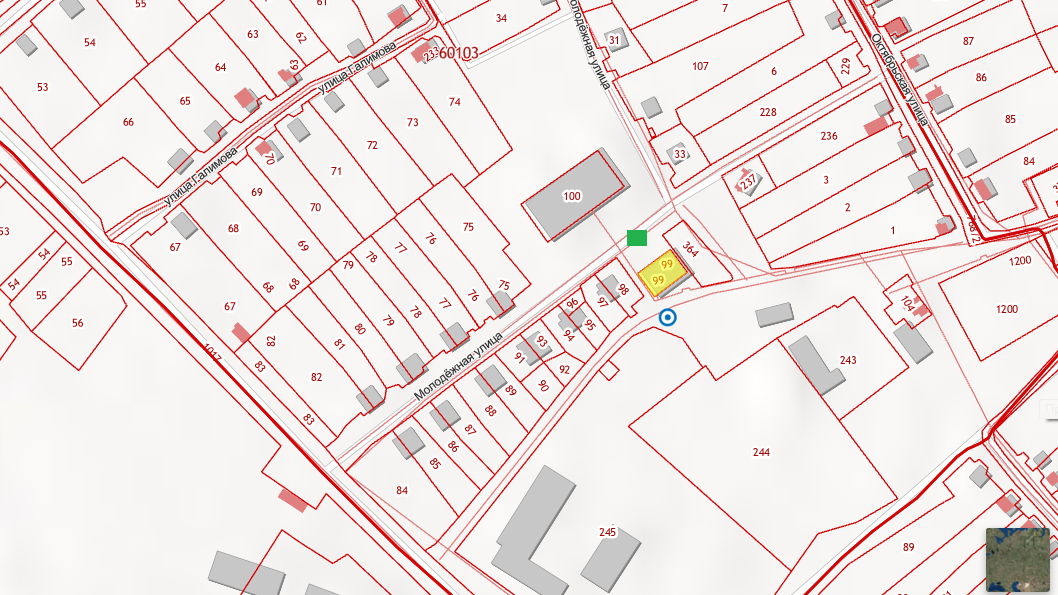 Башҡортостан республикаһыСалауат районы муниципаль районыныңЛағыр ауыл  советыауыл  биләмәһе  хакимиәте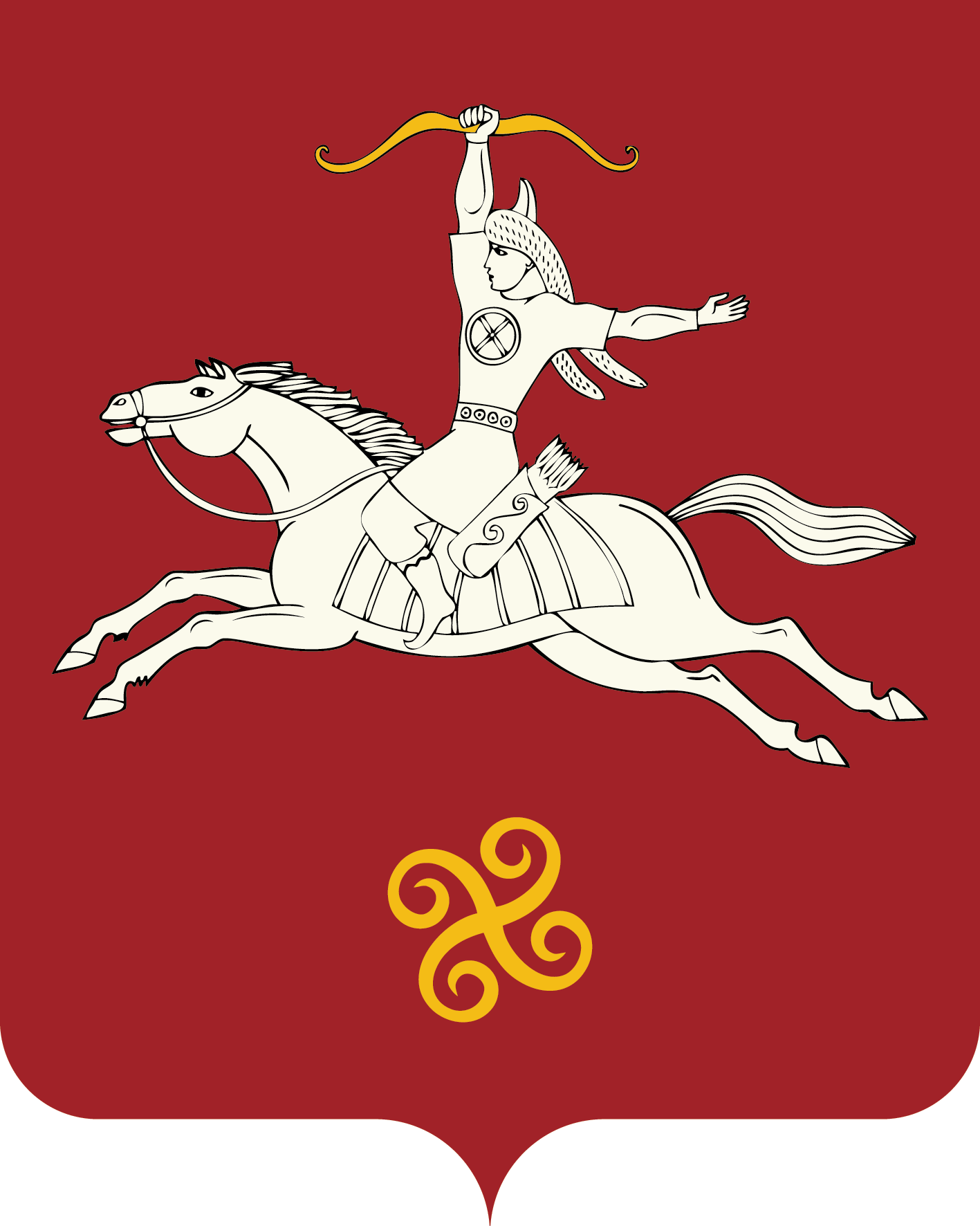 Республика  БашкортостанАдминистрация  сельского поселенияЛагеревский сельсоветмуниципального  района         Салаватский район452497, Лагыр ауылы,Йәштәр урамы, 14 тел. (34777) 2-77-94, 2-77-31452497,с.Лагерево,ул.Молодежная, 14тел. (34777) 2-77-94, 2-77-31NНаименование критерияНаименование критерияИндикатор оценкикритерияБаллыБаллы1.Внешний вид и оформление объекта: - эскиз или фотография нестационарного торгового объекта (объекта по оказанию услуг),         планируемого         кВнешний вид и оформление объекта: - эскиз или фотография нестационарного торгового объекта (объекта по оказанию услуг),         планируемого         кНаличие эскиза с предложениями	по     архитектурно-художественном и цветовому решению55размещению; - для автолавок, автоцистерн, автофургонов и т.п. - фотография и заверенная заявителем копия паспортатранспортного средства2Сведения		об	оснащении торгово-технологическим оборудованием и инвентарем (в зависимости	от		специализации объекта)Наличие торгово-технологического оборудования срокомвыпуска:не более 2-х летболее 2-х летНаличие торгово-технологического оборудования срокомвыпуска:не более 2-х летболее 2-х летНаличие торгово-технологического оборудования срокомвыпуска:не более 2-х летболее 2-х лет1053 Сведения об ассортименте планируемой к реализации продукции (с	учетомспециализации)Наличиеассортиментногоперечня планируемой к реализацииНаличиеассортиментногоперечня планируемой к реализацииНаличиеассортиментногоперечня планируемой к реализации54Сведения	о  количествесоздаваемых рабочих местБолее 3 работниковБолее 3 работниковБолее 3 работников102 работника2 работника2 работника81 работник1 работник1 работник55Планируемый		уровень среднемесячной	заработнойплаты работниковсвыше 20 тыс. руб.свыше 20 тыс. руб.свыше 20 тыс. руб.10от 14 до 20 тыс. рубот 14 до 20 тыс. рубот 14 до 20 тыс. руб8до 10 тыс. рубдо 10 тыс. рубдо 10 тыс. руб56Цена	предлагаемая участником конкурса на право заключения договора на размещение нестационарноготоргового объектаболее 80% выше начальной цены конкурсаболее 80% выше начальной цены конкурсаболее 80% выше начальной цены конкурса60от 60% до 80% вышеначальной цены конкурсаот 60% до 80% вышеначальной цены конкурсаот 60% до 80% вышеначальной цены конкурса55от 50% до 60% вышеначальной цены конкурсаот 50% до 60% вышеначальной цены конкурсаот 50% до 60% вышеначальной цены конкурса50от 40% до 50% выше начальной ценыконкурсаот 40% до 50% выше начальной ценыконкурсаот 40% до 50% выше начальной ценыконкурса45от 30% до 40% выше начальной ценыконкурсаот 30% до 40% выше начальной ценыконкурсаот 30% до 40% выше начальной ценыконкурса40от 20% до 30% выше начальной ценыконкурсаот 20% до 30% выше начальной ценыконкурсаот 20% до 30% выше начальной ценыконкурса35до	20% вышеначальной цены конкурсадо	20% вышеначальной цены конкурсадо	20% вышеначальной цены конкурса301Полное наименование юридического лицаили Ф.И.О. индивидуального предпринимателяНомер контактного телефонаСокращенное наименование юридическоголица или индивидуального предпринимателя2Регистрационные данные:Дата,	место		и	орган регистрации юридического	лица,	индивидуальногопредпринимателяОГРНИННКППОКПО3Номер, почтовый адрес инспекции ФНС, в которой участник конкурса зарегистрирован в качестве налогоплательщикаЮридический	адрес/место жительстваучастника конкурсаПочтовый адрес участника конкурсаПочтовый индексСело (город)Улица (проспект, переулок и т.д.)Номер домаКорпус (стр.)Офис (квартира)6Банковские реквизитыНаименование обслуживающего банкаРасчетный счетКорреспондентский счетБИК№Перечень	конкурсных	документов	иинформации,	оцениваемых	конкурсной комиссиейКонкурсныепредложения участника1Внешний вид и оформление объекта:- эскиз или фотография нестационарного торгового объекта (объекта по оказанию услуг), планируемого к размещению;- для автолавок, автоцистерн, автофургоновзаверенная	заявителем	копия	паспорта транспортного средства2Сведения об оснащении торгово- технологическим оборудованием и инвентарем (в зависимости от специализации объекта) необходимо приложить паспорт торгово-технологического оборудования.3Сведения об ассортименте планируемой к реализации продукции (с учетом специализации) необходимо приложить ассортиментный переченьтоваров4Количество создаваемых рабочих мест, ед.5Планируемый	уровень	среднемесячнойзаработной платы работников, руб.6Цена, предлагаемая участником конкурса на право	заключения	договора	на	размещениенестационарного торгового объекта, руб.№ п/пНаименованиеСтоимость1«Овощи и фрукты»150,0 руб. в день2«Мясо», «Мясная гастрономия»150,0 руб. в день3«Рыба», «Рыбная гастрономия»150,0 руб. в день4«Бахчевые культуры», «Бахчевой развал»150,0 руб. в день5«Хлеб», «Хлеб, хлебобулочные изделия150,0 руб. в день6«Молоко», «Молочные продукты»150,0 руб. в день7«Непродовольственные товары»150,0 руб. в день8«Печатная продукция»150,0 руб. в день9«Мед. Продукты пчеловодства»150,0 руб. в день10«Летнее кафе»150,0 руб. в день11«Мобильная торговля»150,0 руб. в деньАдминистрация СП:Победитель конкурсаАдрес:№ п/пАдресные ориентирыВид НТО (палатка, лоток, павильон и.т.д.)Специализация НТО (в соответствии с номенклатурой НТО, утвержденной Пост. Правительства РБ от 12.10.2021 № 511)Форма собственности земельного участкаПериод размещения НТО Размещение НТО субъектом малого и среднего предпринимательства (да/нет)Площадь НТО, кв.м.123456781Рядом  с  зданием   администрации по адресу: РБ, Салаватский район, с. Лагерево, ул. Молодежная, д. 14лоточная торговля«Овощи и фрукты»Муниципальнаяс 20.04. 2022 годнет62Рядом  с  зданием   администрации по адресу: РБ, Салаватский район, с. Лагерево, ул. Молодежная, д. 14лоточная торговля«Мясо», «Мясная гастрономия»Муниципальнаяс 20.04. 2022 годнет63Рядом  с  зданием   администрации по адресу: РБ, Салаватский район, с. Лагерево, ул. Молодежная, д. 14лоточная торговля«Рыба», «Рыбная гастрономия»Муниципальнаяс 20.04. 2022 годнет64Рядом  с  зданием   администрации по адресу: РБ, Салаватский район, с. Лагерево, ул. Молодежная, д. 14лоточная торговля«Бахчевые культуры», «Бахчевой развал»Муниципальнаяс 20.04. 2022 годнет65Рядом  с  зданием   администрации по адресу: РБ, Салаватский район, с. Лагерево, ул. Молодежная, д. 14лоточная торговля«Хлеб», «Хлеб, хлебобулочные изделияМуниципальнаяс 20.04. 2022 годнет66Рядом  с  зданием   администрации по адресу: РБ, Салаватский район, с. Лагерево, ул. Молодежная, д. 14лоточная торговля«Молоко», «Молочные продукты»Муниципальнаяс 20.04. 2022 годнет67Рядом  с  зданием   администрации по адресу: РБ, Салаватский район, с. Лагерево, ул. Молодежная, д. 14лоточная торговля«Непродовольственные товары»Муниципальнаяс 20.04. 2022 годнет68Рядом  с  зданием   администрации по адресу: РБ, Салаватский район, с. Лагерево, ул. Молодежная, д. 14лоточная торговля«Печатная продукция»Муниципальнаяс 20.04. 2022 годнет69Рядом  с  зданием   администрации по адресу: РБ, Салаватский район, с. Лагерево, ул. Молодежная, д. 14лоточная торговля«Мед. Продукты пчеловодства»Муниципальнаяс 20.04. 2022 годнет610Рядом  с  зданием   администрации по адресу: РБ, Салаватский район, с. Лагерево, ул. Молодежная, д. 14лоточная торговля«Летнее кафе»Муниципальнаяс 20.04. 2022 годнет611Рядом  с  зданием   администрации по адресу: РБ, Салаватский район, с. Лагерево, ул. Молодежная, д. 14лоточная торговля«Мобильная торговля»Муниципальнаяс 20.04. 2022 годнет6